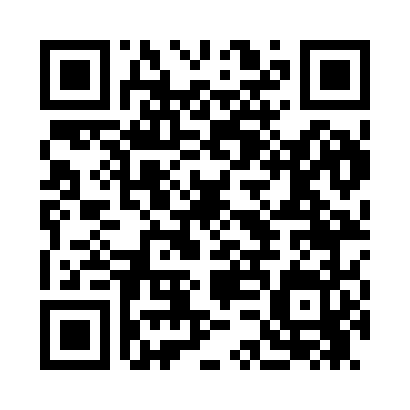 Prayer times for Slaughters, Alabama, USAMon 1 Jul 2024 - Wed 31 Jul 2024High Latitude Method: Angle Based RulePrayer Calculation Method: Islamic Society of North AmericaAsar Calculation Method: ShafiPrayer times provided by https://www.salahtimes.comDateDayFajrSunriseDhuhrAsrMaghribIsha1Mon4:175:3812:474:297:559:172Tue4:175:3912:474:297:559:173Wed4:185:3912:474:307:559:164Thu4:185:4012:474:307:559:165Fri4:195:4012:474:307:549:166Sat4:195:4112:484:307:549:167Sun4:205:4112:484:307:549:158Mon4:215:4212:484:307:549:159Tue4:215:4212:484:317:549:1410Wed4:225:4312:484:317:539:1411Thu4:235:4312:484:317:539:1312Fri4:245:4412:484:317:539:1313Sat4:245:4512:494:317:529:1214Sun4:255:4512:494:317:529:1215Mon4:265:4612:494:317:529:1116Tue4:275:4612:494:317:519:1117Wed4:285:4712:494:317:519:1018Thu4:285:4812:494:317:509:0919Fri4:295:4812:494:327:509:0920Sat4:305:4912:494:327:499:0821Sun4:315:5012:494:327:499:0722Mon4:325:5012:494:327:489:0623Tue4:335:5112:494:327:479:0524Wed4:345:5112:494:327:479:0425Thu4:345:5212:494:327:469:0426Fri4:355:5312:494:327:459:0327Sat4:365:5312:494:317:459:0228Sun4:375:5412:494:317:449:0129Mon4:385:5512:494:317:439:0030Tue4:395:5612:494:317:428:5931Wed4:405:5612:494:317:428:58